附件1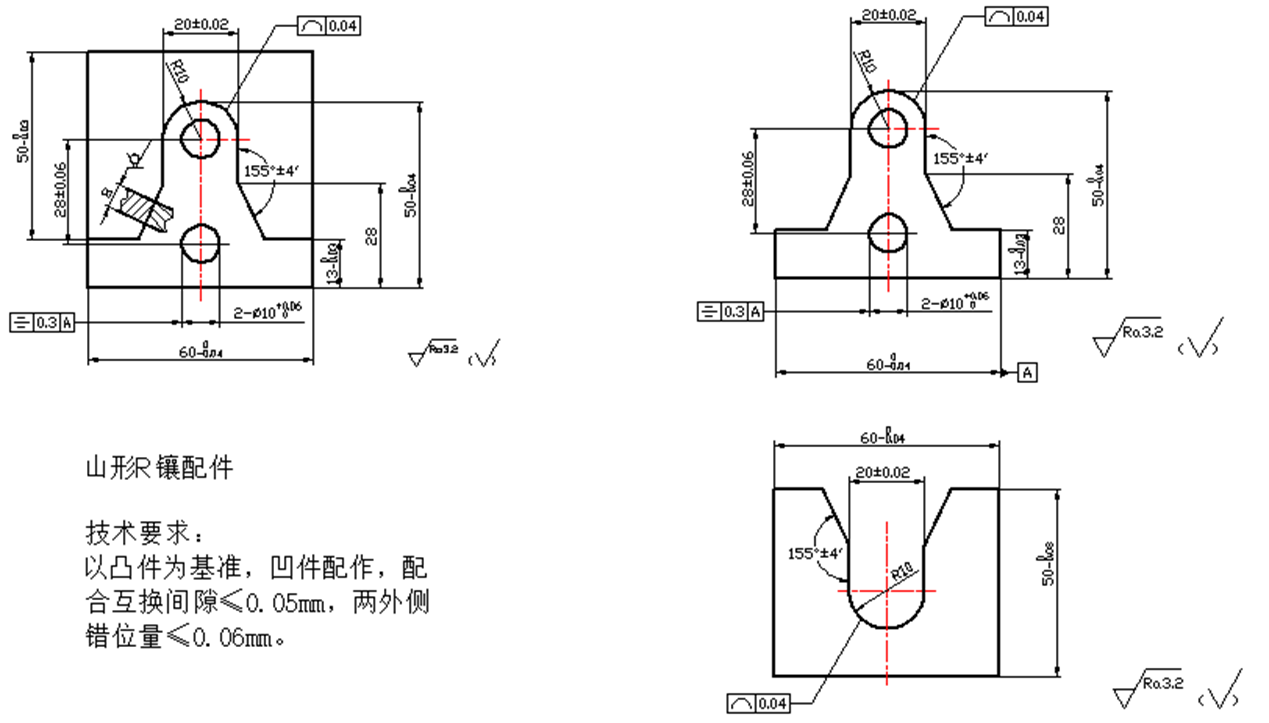 附件2镶配件制作项目选手自备工、量、刃具清单附件3机修钳工赛项参赛队住宿安排回执注：滕州宾馆价格为300元/间,滕州尚贤宾馆价格为220元/间。每个参赛队最多报3个房间。请于10月15日前发送至会务组邮箱zghgds@126.com并与会务组联系人戴雪15863213422短信确认。序号名称规格精度(读数值)数量/件1高度划线尺0~300mm0.02mm12游标卡尺0~150mm0.02mm13外径千分尺0~25mm0.01mm14外径千分尺25~50mm0.01mm15外径千分尺50~75mm0.01mm16外径千分尺75~100mm0.01mm17外径千分尺100-125mm0.01mm18万能角度尺0~320°2′19刀口角尺100x63 mm0级110塞尺0.02~0.5mm111百分表0~10mm0.01mm112表架113钻头φ3、φ6mm114钻头φ7、φ9.8mm115钻头φ12 mm116手用铰刀φ10mmH7117塞规φ10mmH7118半径规R7~R14mm119锉刀250mm1号纹120锉刀200mm2、3号纹各121锉刀150mm3号纹122三角锉150mm2、3号纹各123什锦锉1套24测量圆柱φ10 h6x15225铰杠126V型铁127锯弓128锯条自定29手锤130划线工具1套31软钳口1副32铜丝刷133函数计算器134其它自定单位名称单位税号住宿宾馆住宿房型单人间（  ）间        标准间（  ）间住宿时间入住日期10月（ ）日，退房日期11月（ ）日来程时间及车次返程时间及车次联 系 人联系电话是否需要接站